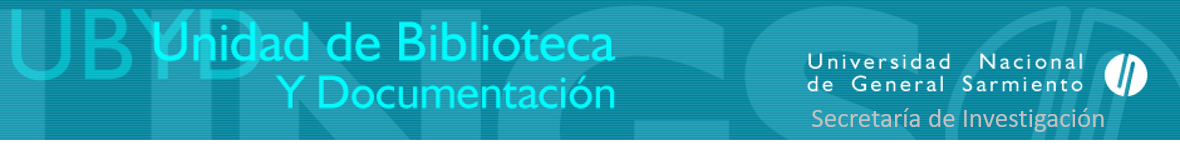 FORMULARIO DE LICENCIAS DE DE DEPÓSITO Y DISTRIBUCIÓN REPOSITORIO INSTITUCIONAL DIGITAL DE ACCESO ABIERTO Por la presente, autorizo a la Universidad Nacional de General Sarmiento a publicar, difundir y preservar en su Repositorio Institucional Digital (RIDAA UNGS) el trabajo que adjunto, según los datos que detallo a continuación:Por otra parte, otorgo expreso consentimiento para que la copia electrónica sea publicada en el RIDAA UNGS según el siguiente detalle:Licencia de usoTodas las obras que se depositan en el Repositorio Institucional de la UNGS están protegidas bajo una licencia Creative Commons de tipo restrictiva “Atribución No comercial No Derivadas” (CC BYNCND), salvo que el autor indique lo contrario. La opción que propone la Universidad es la última del cuadro, que está marcada con una cruz. Si el autor/a desea otra opción deberá tachar esa y seleccionarla, con el objetivo de informar al lector cuáles son los usos permitidos de la obra.A continuación, se detallan las combinaciones de licencias existentes, de las cuales la más restrictiva es (BY-NC-ND) semejante al copyright. Copie el ícono del modelo elegido en la portada del documento que envía al Repositorio.Por la presente otorgo expreso consentimiento para que la versión electrónica sea publicada en el Repositorio Institucional Digital (RIDAA UNGS), que adopta los términos de la Licencia CreativeCommons. La obra será puesta a disposición pública bajo la condición de uso elegida.Lugar y fecha                 					Firma,  Aclaración,  DNI-------------------------------------------------------------------------------------------------------------------------------------Lugar y fecha                 					Firma,  Aclaración,  DNI--------------------------------------------------------------------------------------------------------------------------------------Lugar y fecha                 					Firma,  Aclaración,  DNIAutora/s – autor/es
(apellido/s y nombre/s completos)Título y subtítulo(completos de la obra)Correo electrónico(de/los/as autor/es/as)InstitutoCarreraFecha de presentaciónResumen Palabras claveDatos de registro en el INPI (Instituto Nacional de la Propiedad Industrial)Texto completo SI                                             NOPublicación parcial (informar que capítulos se publicarán)Período de Embargo (Ley 26.899 - art. 6)TiempoMotivoÍcono de licenciaDescripciónSiglasCaracterísticas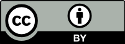 AtribuciónCC BYDebe reconocerse y citarse la obra dela forma especificada por el autor.Permite trabajos derivados.Permite uso con fines comerciales.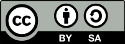 Reconocimiento – Compartir igualCC BY-SADebe reconocerse y citarse la obra de la forma especificada por el autor.Permite trabajos derivados siempre que se mantenga la misma licencia.Permite uso con fines comerciales.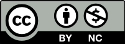 Atribución – no comercialCC BY-NCDebe reconocerse y citarse la obra dela forma especificada por el autor.Permite trabajos derivados. No permite uso con fines comerciales.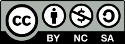 Atribución – no comercial – compartir igualCC BY-NC-SADebe reconocerse y citarse la obra de la forma especificada por el autor.Permite trabajos derivados siempre que se mantenga la misma licencia. No permite uso con fines comerciales.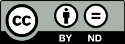 Atribución – sin obra derivadaCC BY-NDDebe reconocerse y citarse la obra de la forma especificada por el autor.No permite trabajos derivados.Permite uso con fines comerciales.X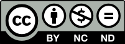 Atribución – no comercial – sin obra derivadaCC BY-NC-NC (es la más parecida al copyright)Debe reconocerse y citarse la obra de la forma especificada por el autor.No permite trabajos derivados.No permite uso con fines comerciales.